FORMULARZ REZERWACJI HOTELU DLA DELEGATÓWV Forum Pelletu i Kongresu Biomasy, 28-29 września 2020r.Hotel Ossa Conference & Spa, Ossa 1, 96-200 Rawa MazowieckaWypełniony formularz należy przesłać bezpośrednio do hotelu nae-mail info@ossahotel.pl w nieprzekraczalnym terminie do 28 sierpnia 2020 r.LICZBA MIEJSC OGRANICZONA. DECYDUJE KOLEJNOŚĆ ZGŁOSZEŃ.Rezerwacja noclegu: Hotel Ossa Conference & Spa, Ossa 1, 96-200 Rawa MazowieckaImię i nazwisko:   										Funkcja: 											DANE DO FAKTURY:Nazwa nabywcy:										Adres: 												NIP:								Telefon:			Nazwa odbiorcy:										Adres:												nocleg z 28/29.09.	pokój jednoosobowy   301,00zł      	w pokoju dwuosobowym      175,50 zł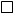                                                                                                                   (podana cena dotyczy noclegu w pokoju 2-osobowym dla 1-osoby)    Hotel pobiera 100% przedpłaty za dokonane rezerwacje pokoi hotelowych.Podane ceny są cenami brutto zawierają śniadanie bufetowe dla Gości korzystających z noclegu oraz parking.Razem noclegi: ...........................   zł.	     - właściwe zaznaczyćPROSIMY O WYPEŁNIENIE FORMULARZA DRUKOWANYMI LITERAMI.Nieprzekraczalny termin nadsyłania zgłoszeń: 28 sierpnia 2020 r. bezpośrednio do Hotelu Ossa Conference & Spa na e-mail info@ossahotel.pl. WAŻNE - doba hotelowa rozpoczyna się o godz. 16:00 i trwa do godz. 12:00 dnia następnego. W miarę wolnych pokoi hotel będzie meldował przed rozpoczęciem doby hotelowej.   		  ................................................................	       							      /podpis osoby zgłaszającej/